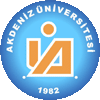 Değerli TEB Öğretim Üyeleri,  
   Prof.Dr.İbrahim YILMAZ danışmanlığında alması gereken derslerini tamamlayarak Anabilim Dalımız Doktora öğrencisi Arş.Gör.Asaf ÖZALP’in Doktora Yeterlik Sınavı, 12 Haziran 2013 tarihinde Çarşamba günü saat 09.30’da bölüm toplantı salonunda yapılacaktır. Doktora Yeterlik Sınav Jürisi aşağıdaki isimlerden oluşmaktadır.   Tüm bölüm öğretim üyelerimizin katılımı hususunda gereğini bilgilerinize rica ederim.                                                                                                                                                              Prof. Dr. Cengiz SAYIN 
                                                                      Bölüm Başkanı	                                                                                                                                                                            DOKTORA YETERLİK SINAV JÜRİSİASİL ÜYELER :1-Prof.Dr. Cengiz SAYIN 2-Prof.Dr. Burhan ÖZKAN 3-Prof.Dr. İbrahim YILMAZ (Danışman)4-Prof.Dr. Orhan ÖZÇATALBAŞ5-Yrd.Doç.Dr.M.Göksel AKPINARYEDEK ÜYELER :1- Yrd.Doç.Dr.Süleyman KARAMAN2- Yrd.Doç.Dr.M.Nisa MENCET YELBOĞAAkdeniz Üniversitesi, Ziraat Fakültesi, Tarım Ekonomisi Bölümü, 07070, Antalya                    Tel:0 (242) 310 65 85 Fax:0 (242) 227 45 64 E-Posta:teb@akdeniz.edu.tr  